Об утверждении Прогнозногоплана  (программы) приватизациимуниципальногоимущества городскогопоселения Тутаев на 2021годВ соответствии с Федеральным законом от 21.12.2001 № 178-ФЗ «О приватизации государственного и муниципального имущества»,  Положением о приватизации муниципального имущества в городском поселении Тутаев, утвержденным решением Муниципального Совета городского поселения Тутаев от 19.05.2010 №27, Муниципальный Совет городского поселения ТутаевРЕШИЛ:Утвердить прилагаемый Прогнозный план (программу) приватизации муниципального имущества городского поселения Тутаев на 2021 год (Приложение). Контроль за исполнением настоящего решения возложить на постоянную комиссию Муниципального Совета городского поселения Тутаев по экономической политике и предпринимательству (Т.П. Анисимова).Опубликовать настоящее решение в Тутаевской массовой муниципальной газете «Берега».Настоящее решение вступает в силу после официального опубликования.Председатель Муниципального Совета городского поселения Тутаев							С.Ю.ЕршовПриложение к решению Муниципального Совета городского поселения Тутаевот 19.11.2020 № 81ПРОГНОЗНЫЙ  ПЛАН  (ПРОГРАММА)
приватизации муниципального имущества 
городского поселения Тутаев на 2021 годПеречень объектов, подлежащих приватизации№ п/пНаименование имуществаМестонахождениеПлощадь(кв. м)НазначениеСрок приватизации1Нежилое помещение №3Ярославская  область, г. Тутаев, ул. Казанская, д. 712,7Не используетсяIквартал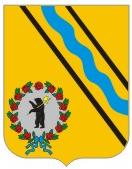 